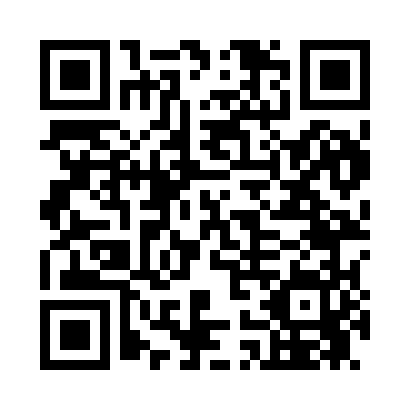 Prayer times for Bowdre, Mississippi, USAMon 1 Jul 2024 - Wed 31 Jul 2024High Latitude Method: Angle Based RulePrayer Calculation Method: Islamic Society of North AmericaAsar Calculation Method: ShafiPrayer times provided by https://www.salahtimes.comDateDayFajrSunriseDhuhrAsrMaghribIsha1Mon4:275:521:054:528:199:442Tue4:275:521:064:538:199:443Wed4:285:531:064:538:199:434Thu4:285:531:064:538:189:435Fri4:295:541:064:538:189:436Sat4:305:541:064:538:189:427Sun4:305:551:064:538:189:428Mon4:315:551:074:538:179:429Tue4:325:561:074:548:179:4110Wed4:335:571:074:548:179:4111Thu4:335:571:074:548:179:4012Fri4:345:581:074:548:169:4013Sat4:355:581:074:548:169:3914Sun4:365:591:074:548:159:3815Mon4:376:001:074:548:159:3816Tue4:386:001:084:548:149:3717Wed4:396:011:084:548:149:3618Thu4:396:021:084:548:139:3519Fri4:406:021:084:548:139:3520Sat4:416:031:084:548:129:3421Sun4:426:041:084:548:129:3322Mon4:436:041:084:548:119:3223Tue4:446:051:084:548:109:3124Wed4:456:061:084:548:109:3025Thu4:466:071:084:548:099:2926Fri4:476:071:084:548:089:2827Sat4:486:081:084:548:079:2728Sun4:496:091:084:548:079:2629Mon4:506:091:084:538:069:2530Tue4:516:101:084:538:059:2431Wed4:526:111:084:538:049:23